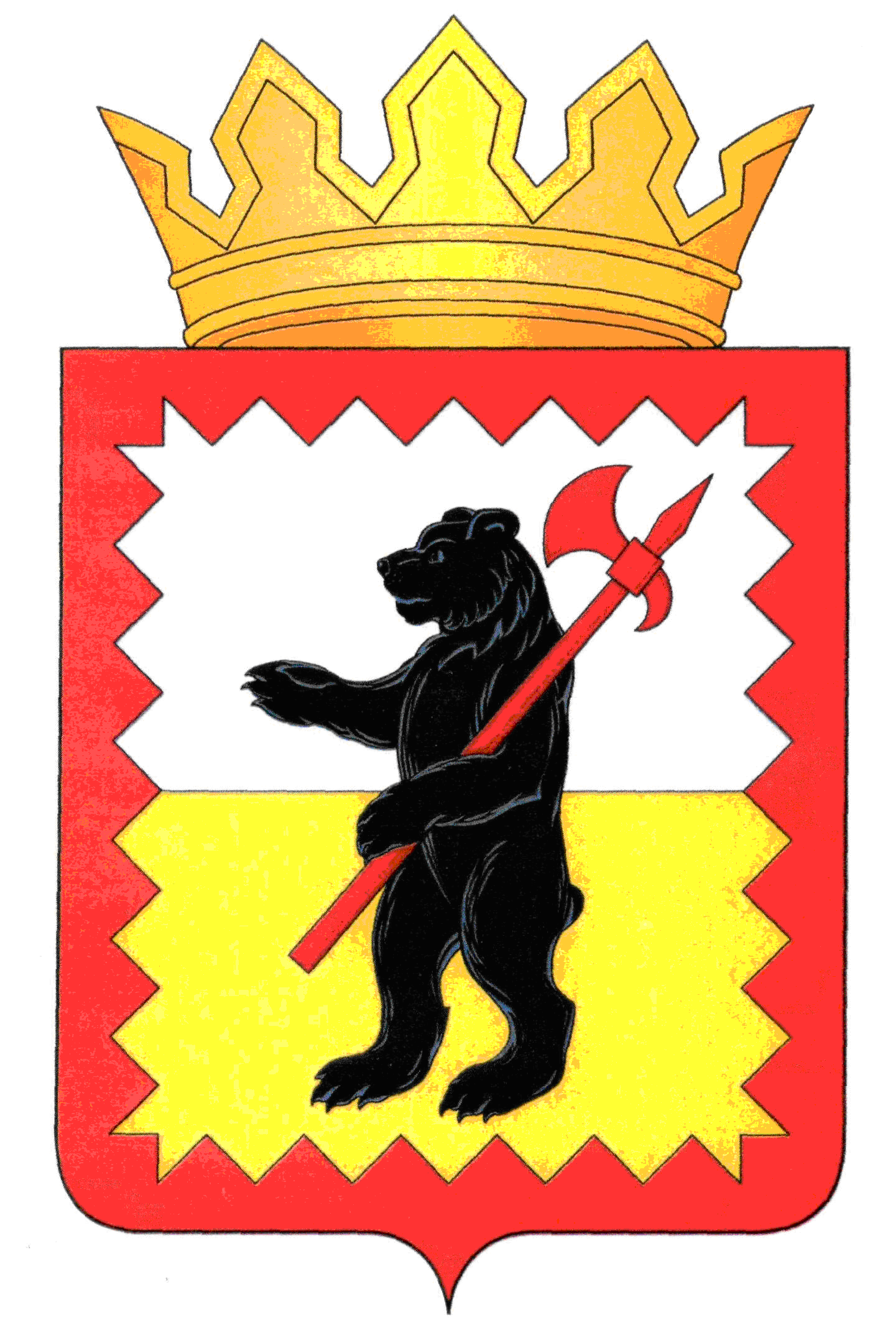 К А Л У Ж С К А Я   О Б Л А С Т ЬМАЛОЯРОСЛАВЕЦКОЕ РАЙОННОЕ СОБРАНИЕ ДЕПУТАТОВМУНИЦИПАЛЬНОГО РАЙОНА «МАЛОЯРОСЛАВЕЦКИЙ РАЙОН»Р Е Ш Е Н И ЕОт  26.10.2022 г.                                                                                                 №  73                                                Об освобождении от родительской платы в муниципальных образовательных организациях, реализующих образовательную программу дошкольного образованияМалоярославецкого района      В соответствии с пунктом 11 статьи 15 Федерального закона от 06.10.2003 № 131-ФЗ «Об общих принципах организации местного самоуправления в Российской Федерации», статьёй 65 Федерального закона от 29.12.2012 № 273-ФЗ «Об образовании в Российской Федерации», руководствуясь статьёй 22 Устава муниципального района «Малоярославецкий район», поручением Губернатора Калужской области от 17.10.2022 № пр-40/18-22, в целях оказания социальной поддержки членам семей военнослужащих и сотрудников федеральных органов исполнительной власти, федеральных государственных органов, в которых федеральным законом предусмотрена военная служба, органов внутренних дел Российской Федерации, принимающих участие в специальной военной операции на территориях Донецкой Народной Республики, Луганской Народной Республики, Запорожской области, Херсонской области и Украины (далее – военнослужащие), граждан, добровольно выполняющих задание в ходе проведения специальной военной операции на территориях Донецкой Народной Республики, Луганской Народной Республики, Запорожской области, Херсонской области и Украины (далее – добровольцы), граждан Российской Федерации, призванных на военную службу по мобилизации в соответствии с Указом Президента Российской Федерации от 21 сентября 2022 г. № 647 «Об объявлении частичной мобилизации в Российской Федерации»,Малоярославецкое Районное Собрание депутатов РЕШИЛО:Освободить от родительской платы в муниципальных образовательных организациях, реализующих образовательную программу дошкольного образования далее – образовательные организации), граждан, являющихся военнослужащими, добровольцами, мобилизованными, чьи дети зачислены на обучение в образовательные организации. Средства на возмещение затрат образовательных организаций на осуществление присмотра и ухода за детьми указанной категории производить за счет средств местного бюджета.Настоящее решение вступает в силу после его официального опубликования, распространяется на отношения, возникшие с 01.10.2022. Глава муниципального района«Малоярославецкий район»                                                                                      М.А. Брук                                       